lMADONAS NOVADA PAŠVALDĪBA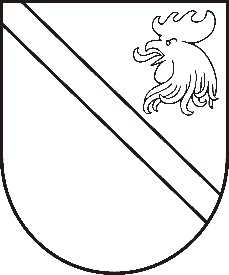 Reģ. Nr. 90000054572Saieta laukums 1, Madona, Madonas novads, LV-4801 t. 64860090, e-pasts: pasts@madona.lv ___________________________________________________________________________MADONAS NOVADA PAŠVALDĪBAS DOMESLĒMUMSMadonā2020.gada 29.oktobrī							          	      		       Nr.441									     (protokols Nr.22, 30.p.)Par SIA “Nomas pakalpojumi“ iesniegumu 2020.gada 27.augustā Madonas novada pašvaldībā saņemts SIA “Nomas pakalpojumi” iesniegums (reģistrēts Madonas novada pašvaldībā ar reģ.Nr.MNP/2.1.3.1/20/2719) ar lūgumu izskatīt sekojošu jautājumu:       SIA “Nomas pakalpojumi“ pieder nekustamais īpašums ar kadastra numuru 70010011131, adrese Poruka iela 3, Madona. Uz šī nekustamā īpašuma atrodas Madonas novada domei piederoša ēka , kadastra  apzīmējums 70010011131002.      SIA “Nomas pakalpojumi “ piedāvā Madonas novada domei iegūt īpašumā daļu, tas ir apmēram 0,0293 ha  no SIA “Nomas pakalpojumi “ piederošā  nekustamā īpašuma ar kadastra numuru 70010011131, lai domes ēkai būtu  zeme un nebūtu jāmaksā zemes nomas maksa.       Iepriekš minētā darījuma veikšanai SIA “Nomas pakalpojumi “ piedāvā maiņas darījumu – mainot daļu,  tas ir 0,0293 ha  no nekustamā īpašuma ar kadastra numuru 70010011131 pret Madonas novada domei piederošo nekustamo īpašumu ar kadastra numuru 70010010942, platībā 0,0293 ha, adrese Saules iela 4C, Madona.      SIA “Nomas pakalpojumi “ maiņas darījumu piedāvā ar nosacījumu, ja adresē Saules iela 4C, Madona, no Madonas novada domes puses  tiek atļauts izveidot ielu tirdzniecību un/vai mājražotāju tirgu.  Nekustamais īpašums zemes gabals ar kadastra numuru 70010010942, platībā 0,0293 ha, adrese Saules iela 4C, Madona, Madonas novads reģistrēts Madonas Zemesgrāmatu nodaļas Madonas pilsētas zemesgrāmatas nodalījumā Nr. 100000432970 uz Madonas novada pašvaldības vārda.  Zemes lietošanas mērķis ir transporta līdzekļu garāžu apbūve (1104). Minētais zemes gabals ar kadastra numuru 70010010942, platībā 0,0293 ha, adrese Saules iela 4C, Madona, Madonas novads nav nepieciešams pašvaldībai tās funkciju nodrošināšanai.Pamatojoties uz likuma “Par pašvaldībām” 21.panta pirmās daļas septiņpadsmito punktu, kas nosaka, ka “tikai pašvaldības domes var lemt par pašvaldības nekustamā īpašuma atsavināšanu” un “Publiskās personas mantas atsavināšanas likuma” 4.panta pirmo daļu, kas nosaka, ka “atsavinātas publiskas personas mantas atsavināšanu var ierosināt, ja tā nav nepieciešama publiskai personai vai tās iestādēm to funkciju nodrošināšanai”, kā arī tā paša likuma 8.panta otro daļu, kas nosaka, ka paredzētā atsavinātas publiskas personas nekustamā īpašuma novērtēšanu organizē attiecīgās atsavinātās publiskās personas lēmējinstitūcijas kārtībā. Noklausījusies sniegto informāciju, ņemot vērā 14.10.2020. Uzņēmējdarbības teritoriālo un vides jautājumu komitejas atzinumu, atklāti balsojot: PAR – 15 (Andrejs Ceļapīters, Artūrs Čačka, Andris Dombrovskis, Zigfrīds Gora, Antra Gotlaufa, Gunārs Ikaunieks, Valda Kļaviņa, Agris Lungevičs, Ivars Miķelsons, Valentīns Rakstiņš, Andris Sakne, Rihards Saulītis, Inese Strode, Aleksandrs Šrubs, Kaspars Udrass), PRET – NAV, ATTURAS – NAV, Madonas novada pašvaldības dome NOLEMJ:Piekrist nekustamā īpašuma - zemes gabala ar kadastra numuru 70010010942, platībā 0,0293 ha, adrese Saules iela 4C, Madona, Madonas novads maiņai pret SIA “Nomas pakalpojumi“ nekustamo īpašumu ar kadastra numuru 70010011131, adrese Poruka iela 3, Madona daļu 0,0293 ha.Veikt nekustamā īpašuma vērtēšanu pieaicinot sertificētu vērtētāju.Pēc 2.punktā minēto darbību veikšanas virzīt jautājumu izskatīšanai par nekustamo īpašumu maiņu.Domes priekšsēdētājs					         	         A.LungevičsA. Jankovskis 26419177